                PROVEEDORES DE SEPTIEMBRE 2018                                          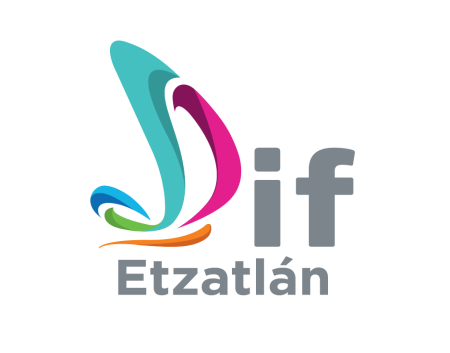 No.NOMBRE COMERCIAL O RAZON SOCIAL DE LA PERSONA FÍSICA O JURIDICADOMICILIO FISCALPOBLACIÓNTELEFONO DE CONTACTOCORREO ELECTRONICOGIRO COMERCIAL01José Ruiz GonzálezTamaulipas no. 151Etzatlán3841007341Frutería02Antonio Mariscal AcevedoMercado Municipal ext. no. 210Etzatlán3867530980Carnicería03Claudia Guevara GarcíaMercado no.363Etzatlán3867533212Clauguevara15@hotmail.com Tortillería04José Fernando Gutiérrez DíazZaragoza no. 285Etzatlánfegudi61@hotmail.com Purificadora05Guillermo Martínez GarcíaSonora no 102Etzatlán3867531046gmg_42@hotmail.com Tienda de abarrote y Frutería06Jorge Amado SánchezColon no. 259Etzatlán3861044223Renta de copiadora07Gas licuado S.A. de C.V.Km Carretera Tala EtzatlánAhualulco del mercado, Jalisco3867520101Factura jal@grupozeta.com  Venta de Gas estacionario y Licuado08Yolanda Vélez MonteónIndependencia no 211Etzatlán3867531421Papelería09Súper Servicio 5 Minas S.A. de C.V.Extramuros no. 201Etzatlán3867531337Gasolinera10Teléfonos de México S.A.B. de C.V.Parque  Vía no. 198Ciudad de MéxicoServicio Telefónicos11Robles Ruiz HiginioOcampo no. 432Etzatlán3867530132Refaccionaria12Antonio Noé Aldaz VélezEtzatlánImprenta13Materiales para Construcción y Tlapalería Aviña S.A. de C.V.Ocampo no. 120Etzatlán3867530525arnulfoavina@yahoo.com.mxMateriales para construcción y Tlapalería